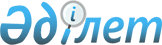 О внесении изменений и дополнений в постановление Правительства Республики Казахстан от 29 января 1999 года № 68
					
			Утративший силу
			
			
		
					Постановление Правительства Республики Казахстан от 24 апреля 1999 года № 469. Утратило силу постановлением Правительства РК от 7 июля 2006 года N 646        Постановление Правительства Республики Казахстан от 24 апреля 1999 года № 469 утратило силу постановлением Правительства РК от 7 июля 2006 года N  646 . 

         В связи с принятием  Закона  Республики Казахстан от 5 апреля 1999 года № 361-1 "О внесении изменений в Закон Республики Казахстан "О занятости населения" Правительство Республики Казахстан постановляет:  

      1. Внести в  постановление  Правительства Республики Казахстан от 29 января 1999 года № 68 "Вопросы Государственного фонда содействия занятости и Государственной службы занятости населения Республики Казахстан" (САПП Республики Казахстан, 1999 г., № 2, ст. 17) следующие изменения и дополнения:  

      во втором абзаце пункта 2 после слов "уполномоченным органам по вопросам занятости" исключить слова "определенным акимами областей и городов Алматы и Астаны";  

      в пункте 3:  

      в абзаце втором слова "предприятия на праве хозяйственного ведения" заменить словами "казенные предприятия";  

      абзац третий изложить в следующей редакции:  

      "создать в районах и городах областей, где областные центры занятости - биржи труда не имеют подразделений с правами юридических лиц, а также в районах городов Алматы и Астаны коммунальные государственные казенные предприятия-биржи труда";  

      абзац четвертый исключить;  

      дополнить пунктами 3-1 и 3-2 следующего содержания:  

      "3-1. Акимам областей, городов Алматы и Астаны в установленном порядке внести предложения в маслихаты о компенсационных выплатах работникам областных (не имеющих подразделений с правами юридических лиц), районных и городских центров занятости - бирж труда, высвобождаемым после 1 апреля 1999 года, в связи с их преобразованием в коммунальные государственные казенные предприятия - биржи труда, за счет средств местных бюджетов.  

       3-2. Областные, городские, районные и районные в городах органы по труду, занятости и социальной защите населения выполняют функции уполномоченных органов по вопросам занятости населения.". 

     2. Настоящее постановление вступает в силу со дня опубликования.      Премьер-Министр  

     Республики Казахстан       (Специалисты: Э.Жакупова                    Л.Цай) 
					© 2012. РГП на ПХВ «Институт законодательства и правовой информации Республики Казахстан» Министерства юстиции Республики Казахстан
				